УЧЕБНО-МЕТОДИЧЕСКИЕ МАТЕРИАЛЫ ДЛЯ ОРГАНИЗАЦИИ ДИСТАНЦИОННОГО ОБУЧЕНИЯ Инструкция для студентов по выполнению заданияВсе задания должны быть выполнены в полном объеме в соответствии с требованиями и в указанный срок (см. таблицу). В случае затруднения при выполнении задания Вы можете обратиться к преподавателю за консультацией, используя тот способ связи, который указан в таблице. Задания для 1 курса (№ 104 МП), ФДПТ и КФ сборные группыЗадание № 1.Read the text, Translate it in writing , answer the questions after the text.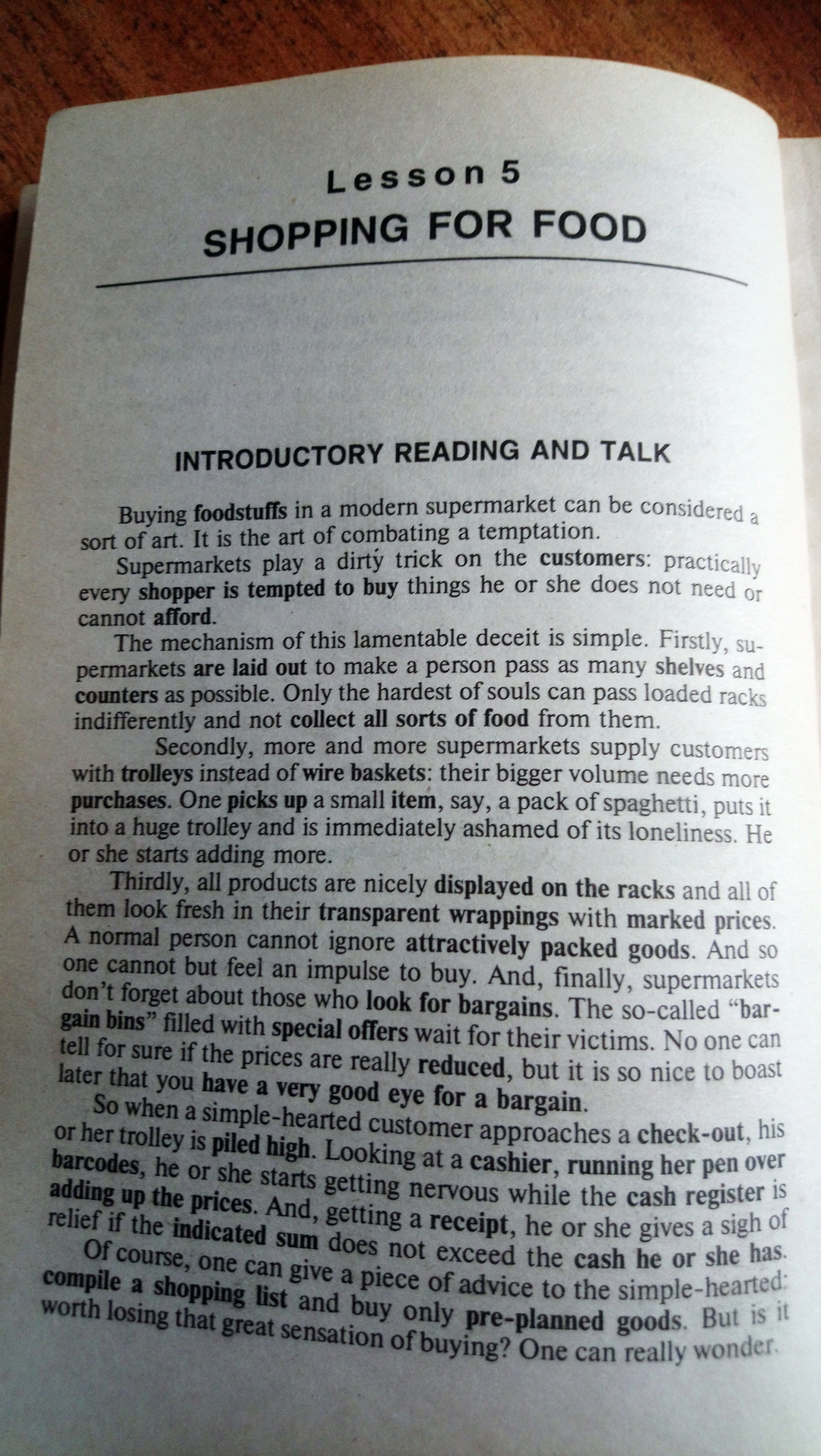 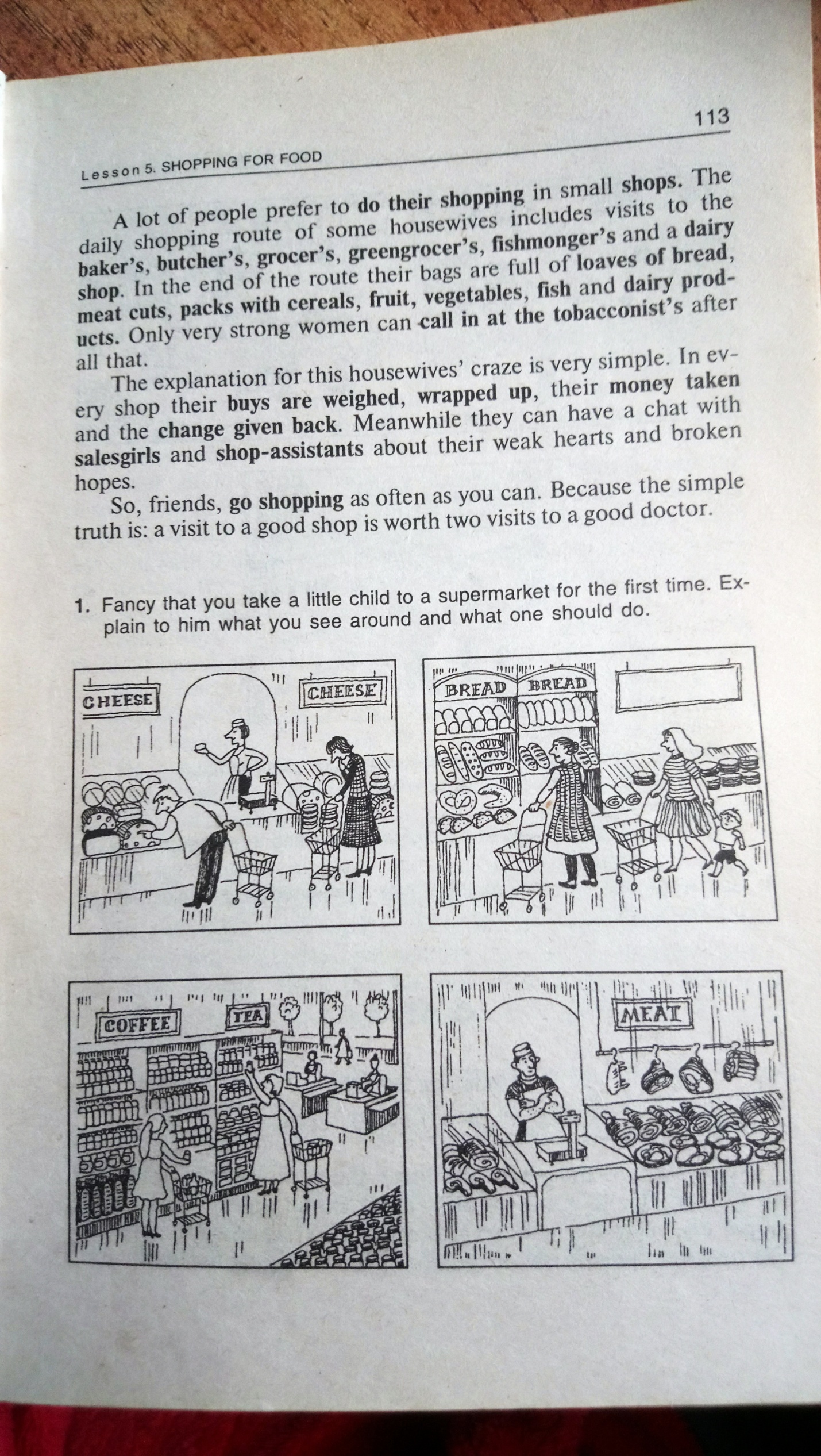 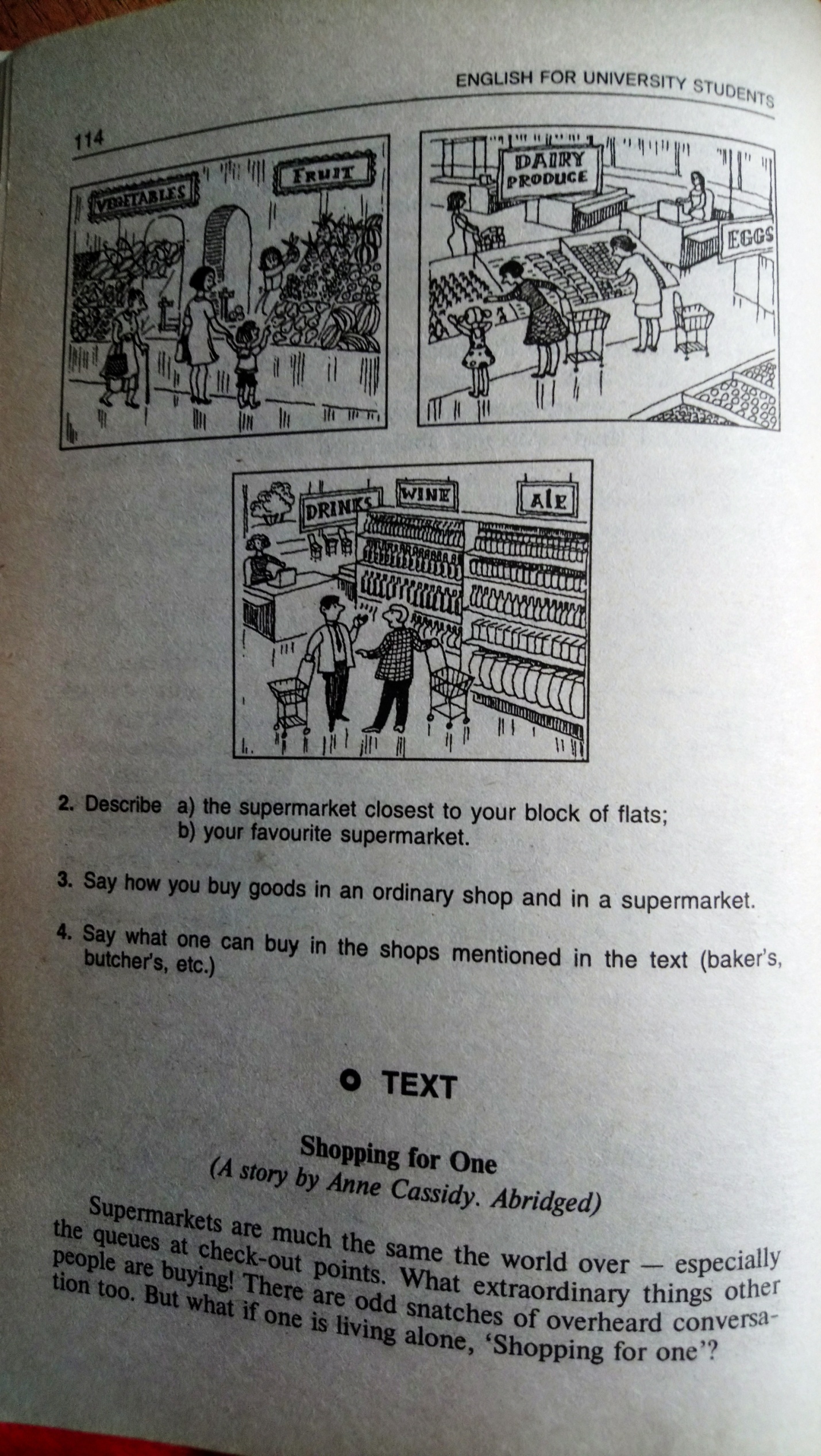 1ФакультетКультурологический2Направление подготовки СКД3Наименование дисциплиныИностранный язык (английский)4Курс(ы) обучения1ФИО преподавателяСеврюгина О.В.Способ обратной связи с педагогом      - nika5@bk.ruSkype( olga.sevryugina)Viber по номеру 89058394564What’s up по номеру 890583945645Дополнительные материалы (файлы, ссылки на ресурсы и т.п.)6Срок предоставления выполненного задания– По окончании периода дистанционного взаимодействия– Промежуточная аттестация